 ДЕПАРТАМЕНТ ОБРАЗОВАНИЯ ГОРОДА МОСКВЫ 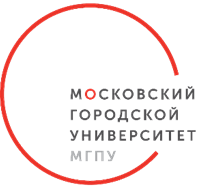 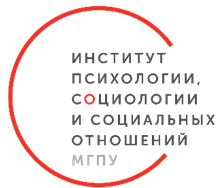 Государственное автономное образовательное учреждение высшего образования города МосквыМОСКОВСКИЙ ГОРОДСКОЙ ПЕДАГОГИЧЕСКИЙ УНИВЕРСИТЕТИНСТИТУТ ПСИХОЛОГИИ, СОЦИОЛОГИИ И СОЦИАЛЬНЫХ ОТНОШЕНИЙПРОГРАММАIV ВСЕРОССИЙСКОЙ СТУДЕНЧЕСКОЙ НАУЧНО-ПРАКТИЧЕСКОЙ КОНФЕРЕНЦИИ«АКТУАЛЬНЫЕ ПРОБЛЕМЫ ТЕОРИИ И ПРАКТИКИ СОЦИОЛОГИИ И ПСИХОЛОГИИ»Начало работы конференции: 06 декабря 2018 годав 11 часовАктовый зал, 5 этажРегистрация: 10.30 – 11.00 в фойе ИПССО на первом этажеРегламент работы:доклады – до 15 мин.;выступления – до 7 мин.;участие в прениях – до 5 мин.Приветствие участникам конференции директора ИПССО ГАОУ ВО МГПУ доктора психологических наук, профессора, заслуженного учителя РФ, почётного работника высшего профессионального образования, заслуженного работника высшей школы Российской Федерации Романовой Евгении СергеевныПЛЕНАРНОЕ ЗАСЕДАНИЕАртамонова Ирина Станиславовна. Роль просветительных учреждений в экологическом воспитании. ГАОУ ВО МГПУ, ИПССО, аспирантка 1 года обучения. Москва. Научный руководитель: д.соц.н., доц. Рычихина Э.Н.Домбровская Мария Леонидовна. Особенности развития ценностных ориентаций у курсантов суворовского училища. ГАОУ ВО МГПУ, ИПССО, 1 курс, магистратура. Москва. Научный руководитель: д.пс. н., проф. Бершедова Л.И.Завалишина Екатерина Алексеевна. Проблематика изучения клинико-психологических особенностей зависимых от психоактивных веществ. ГАОУ ВО МГПУ ИПССО, аспирант 1 года обучения, Москва. Научный руководитель: д. биол. н., проф. Коган Б. М.Илюшина Ксения Валерьевна. Социальная реклама и ее роль в формировании нравственных норм и стереотипов. ГАОУ ВО МГПУ, ИПССО, магистратура, 2 курс. Москва. Научный руководитель: д.соц.н., проф. Ананишнев В.М.Климова Лиля Алексеевна. Event-маркетинг как компонент маркетинговой деятельности вуза. ГАОУ ВО МГПУ, ИПССО, магистратура, 2 курс. Москва. Научный руководитель: к.ист.н., доцент Ткаченко А.В.Пастухова Оксана Александровна. Подростковая агрессивность. ГАОУ ВО МПГУ, ИПССО, магистратура 2 курс. Москва. Научный руководитель: к.пс.н., доц. Овчаренко Л.Ю.Сусов Никита Андреевич. Влияние социально-трудовой терапии на трудовую адаптацию лиц с расстройствами аутистического спектра. ГАОУ ВО МГПУ, ИПССО, магистратура, 2 курс. Москва. Научный руководитель: к.пс.н., доц. Свистунова Е.В.Саяпина Ольга Александровна. Роль зрительно-тактильного восприятия как средства компенсации зрительного дефекта в дошкольном возрасте. ИПССО, ГАОУ ВО МГПУ, магистратура, 2 курс. Москва. Научный руководитель: к. пс. н., доц. Староверова М.С.СЕКЦИЯ 1. Актуальные проблемы современной теории и практики психологииРуководители секции: д.пс.н., проф. Бершедова Людмила Ивановнак.пс.н., доц. Шилова Тамара АлексеевнаСоскова Елизавета Алексеевна, студентка 3 курсаБажина Дарья Сергеевна. Развитие произвольного внимания у детей старшего дошкольного возраста посредством дидактических игр. Шуйский филиал ФГБОУ ВО «ИвГУ», магистратура, 3 курс. Шуя. Научный руководитель: д. пс. н., доц. Зобнина Т. В.Байкова Маргарита Александровна. Психологические особенности мотивации у юных спортсменов. ГАОУ ВО МГПУ, ИПССО, 3 курс. Москва. Научный руководитель: д. пс. н., проф. Шилова Т.А.Башанаев Рамазан Курбанович. Особенности переживания одиночества у студентов. ГАОУ ВО МГПУ, ИПССО, магистратура, 2 курс, Москва. Научный руководитель: к.пс.н., доц. Львова С.В.Беляева Анастасия Витальевна. Психологическая поддержка как составляющая паллиативной помощи. ГАОУ ВО МГПУ, ИПССО, 3 курс. Москва. Научный руководитель: ст.препод. Морозова Т.Ю.Белякова Дарья Владимировна. К определению понятия «детское творчество». Шуйский филиал Ивановского государственного университета, магистратура, 2 курс. Шуя Ивановской обл. Научный руководитель: д.пс.н., доцент Зобнина Т.В.Богатова Марина Валерьевна. Игровая деятельность как средство воспитания и обучения детей. ГАОУ ВО МГПУ, ИПССО, 3 курс, Москва. Научный руководитель: к.пед.н., доц. Зотова М.В.Большакова Елена Александровна. Особенности формирования эмоционально-волевой сферы у обучающихся кадетских корпусов. ГАОУ ВО МГПУ, ИПССО, 2 курс. Москва. Научный руководитель: к. пс. н., доц. Макшанцева Л.В.Дорогова Мария Александровна. Особенности эмоционального выгорания у медицинских работников. ГАОУ ВО МГПУ, ИПССО, 3 курс. Москва. Научный руководитель: д.пс. н., проф. Бершедова Л.И.Игнатов Константин Александрович. Формы различия индивидуальности. ГАОУ ВО МГПУ, ИПССО, 3 курс. Москва. Научный руководитель: д. пс. н., проф. Шилова Т.А.Ильичева Владислава Дмитриевна. Особенности методов семейной групповой логопсихотерапии. ГАОУ ВО МГПУ, ИПССО, 2 курс. Москва. Научный руководитель: д.пс. н., проф. Бершедова Л.И.Казмина Полина Закировна. Особенности появления и развития тревожности у детей старшего дошкольного возраста. ГАОУ ВО МГПУ, ИПССО, магистратура, 2 курс, Москва. Научный руководитель: к.пс.н., доц. Иванцов О.В.Климова Анастасия Дмитриевна. Восприятие ценности здорового образа жизни в подростковом возрасте. ВлГУ, 5 курс. Владимир. Научный руководитель: к. пс. н., доц. Дубровина Л.А.Кобозев Руслан Геннадьевич. Художественно-образное мышление – фундамент художественного творчества. ТГМПИ им. С.В. Рахманинова, магистратура, Тамбов. Научный руководитель: д. филос. н., проф. Карцева Г.А.Кокаева Алина Вячеславовна. Психологические аспекты нарушения пищевого поведения у подростков. ИПССО, ГАОУ ВО МГПУ, 2 курс, Москва. Научный руководитель: д. биол. н., профессор Коган Б. М.Кунгурова Марина Сергеевна. Страхи детей дошкольного возраста и психологическая помощь в их преодолении. ГАОУ ВО МГПУ, ИПССО, магистратура, 2 курс. Москва. Научный руководитель: д. пс. н., проф. Бершедова Л.И.Лобанов Даниил Валерьевич. Современные представления о нарушениях пищевого поведения. ГАОУ ВО МПГУ, ИПССО, магистратура 2 курс. Москва. Научный руководитель: д.биол.н., проф. Коган Б.М.Мокроусов Владислав Михайлович. Развитие социального интеллекта в младшем школьном возрасте: теоретический аспект. ПИ, ВлГУ, 5 курс. Владимир. Научный руководитель: к. пс. н., доц. Дубровина Л.А.Наджафова Аида Элхановна. Психологические особенности супружеских отношений в период кризиса молодой семьи. ГАОУ ВО МГПУ, ИПССО, магистратура, 2 курс. Москва. Научный руководитель: д. пс. н., проф. Бершедова Л.И.Полупанова Елизавета Петровна. Современный эскапизм: особенности и типы. ВлГУ им. А. Г. и Н. Г. Столетовых, ПИ, 5 курс. Владимир. Научный руководитель: к.пед.н., доц. Сорокина И.Р.Сомова Наталья Геннадьевна. Оценка качества жизни в пожилом возрасте: проблемные моменты. ИПССО, ГАОУ ВО МГПУ, магистратура,2 курс, Москва. Научный руководитель: д.биол.н., проф. Коган. Б.М.Соскова Елизавета Алексеевна. Развитие мышления у детей дошкольного возраста. ГАОУ ВО МГПУ, ИПССО, 3 курс. Москва. Научный руководитель: д. пс. н., проф. Бершедова Л.И.Стрельникова Полина Вячеславовна. Саморегуляция подростков, склонных к аддиктивному поведению. ВлГУ, 3 курс. Владимир. Научный руководитель: к. пс. н., доц. Дубровина Л.А.Сычева Екатерина Сергеевна. Самоопределение в профессиональном мире, на что опираться? ГАОУ ВО МГПУ, ИПССО, магистратура, 2 курс. Москва. Научный руководитель: к.пс.н., доц. Тюков А.А.Челнокова Ирина Юрьевна. Анализ коммуникативной деятельности детей с резидуально - органическим поражением центральной нервной системы. ИПССО, ГАОУ ВО МГПУ, магистратура, 2 курс. Москва. Научный руководитель: к. пс. н., доц. Староверова М.С.Юдина Ольга Александровна. Особенности мышления детей дошкольного возраста. ИПССО, ГАОУ ВО МГПУ, магистратура, 2 курс. Москва. Научный руководитель: к. пс. н., доц. Валявко С.М.СЕКЦИЯ 2. Актуальные проблемы современной теории и практики социологииРуководители секции: д.соц.н., проф. Ананишнев Владимир Максимовичк. соц.н., доц. Сакович Светлана МихайловнаПалкина Алина Владимировна, студентка 3 курсаАброськина Мария Викторовна. Специфика эффективности социальной рекламы как механизма регуляции социального поведения. ГАОУ ВО МГПУ, ИПССО, 4 курс. Москва. Научный руководитель: к.соц.н, доц. Сакович С.М.Абдуллина Камила Тахировна. Пропаганда физической культуры и спорта в рекламной деятельности. ГАОУ ВО МГПУ, ИПССО, магистратура, 2 курс. Москва. Науч. рук.: к. ист. н., доц. Ткаченко А.В.Алекберова Лейла Атлыхан кызы. К проблеме взаимодействия вуза и социума. Северо-Казахстанский государственный университет им. М. Козыбаева, Петропавловск, Казахстан. Науч. рук.: к. пед. н., доц. Синицина Г.П.Боровикова Анастасия Михайловна. Актуальные проблемы PR деятельности в организациях культуры. ГАОУ ВО МГПУ, ИПССО, магистратура, 1 курс. Москва. Научный руководитель: д.соц.н., доц. Рычихина Э.Н.Быкова Алла Николаевна. Информация как важная составная часть коммуникационного процесса. ФГБОУ ВО КГУ им.К.Э.Циолковского, 1 курс. Калуга. Научный руководитель: к.пед.н., доц. Марачёва А.В.Власова Анастасия Анатольевна. Влияние символов массовой культуры на поведение человека. ГАОУ ВО МГПУ, ИПССО, 3 курс. Москва. Научный руководитель: д. пс. н., проф. Шилова Т.А.Волкова Виктория Михайловна. Социальный контроль как фактор совершенствования системы образования. ГАОУ ВО МГПУ, ИПССО, 4 курс. Москва. Научный руководитель: к.соц.н, доц. Сакович С.М.Гераева Екатерина Васильевна. Зарубежный опыт материального стимулирования труда персонала предприятий. Калужский филиал ФГБОУ ВО Финансового университета, 3 курс. Калуга. Научный руководитель: к.эк.н., доц. Быкова И. Л.Гоголева Анастасия Сергеевна. Социологическое сопровождение исследования проблем влияния информационно-коммуникационных технологий на умственные способности. ГАОУ ВО МГПУ, ИПССО, 3 курс. Москва. Научный руководитель: д.соц.н., доц. Рычихина Э.Н.Дружинина Надежда Викторовна. Оптимизация процесса управления средствами социокультурных проектов. ФГБОУ ВО ТГУ ТГУ им. Г.Р. Державина, 4 курс. Тамбов. Научный руководитель: к.пед.н., доц. Апажихова Н. В.Зайкина Мария Игоревна. Особенности применения социологических методов в маркетинге. ГАОУ ВО МГПУ, ИПССО, 4 курс. Москва. Научный руководитель: д. соц. н., доц. Рычихина Э.Н.Залалова Алия Исмаиловна. Прикладные аспекты применения продакт-плейсмента. ГАОУ ВО МГПУ, ИПССО, 1 курс, магистратура. Москва. Научный руководитель: к.соц.н, доц. Сакович С.М.Залалова Алия Исмаиловна. Особенности продакт-плейсмента и его влияние на поведение потребителей. ГАОУ ВО МГПУ, ИПССО, 1 курс, магистратура. Москва. Научный руководитель: к.соц.н, доц. Сакович С.М.Карпова Наталья Сергеевна. Реклама на транспорте. ГАОУ ВО МГПУ, ИПССО, 2 курс. Москва. Научный руководитель: к. пс. н., доц. Клепцова Е.Ю.Кирсанова Наталья Андреевна. Исследование рынка как необходимое условие повышения конкурентоспособности компании. ГАОУ ВО МГПУ, ИПССО, магистрантка 2 курса. Москва. Научный руководитель: д.соц.н., доц. Рычихина Э.Н.Кистер Кристина Романовна. Музыка в рекламе. ГАОУ ВО МГПУ, ИПССО, 2 курс. Москва. Научный руководитель: к. пс. н., доц. Клепцова Е.Ю.Кнурева Юлия Евгеньевна. Образ-носитель как элемент телевизионной рекламы. ГАОУ ВО МГПУ, ИПССО, магистрантка 2 курса. Москва. Научный руководитель: д.соц.н., проф. Ананишнев В.М.Комарицких Е.А. Технологические особенности организации туристического досуга молодежи. ФГБОУ ВО «Тамбовский государственный университет имени Г.Р. Державина». Тамбов. Научный руководитель: к.пед.н., доц. Мурзина О.Б.Кондарева Мария Олеговна. Модернизация подготовки кадров в сфере культуры и искусств. ФГБОУ ВО ТГУ ТГУ им. Г.Р. Державина, 2 курс. Тамбов. Научный руководитель: к.пед.н., доц. Апажихова Н. В.Корнюшина Олеся Дмитриевна. Исследование потребительского поведения. ГАОУ ВО МГПУ, ИПССО, магистрантка 2 курса. Москва. Научный руководитель: д.соц.н., проф. Ананишнев В.М.Кудинова Ольга Михайловна. Роль event-маркетинга в управлении брендом. ГАОУ ВО МГПУ, ИПССО, магистрантка 2 курса. Москва. Научный руководитель: д.соц.н., проф. Ананишнев В.М.Лызлов Вячеслав Петрович. Особенности эффективной маркетинговой политики в отношении целевой аудитории детского оздоровительного учреждения. ГАОУ ВО МГПУ, ИПССО, магистратура, 2 курс, Москва. Научный руководитель: д.соц.н, доц. Рычихина Э.Н.Майорова Алла Алексеевна. Маркетинговые коммуникации в системе продвижения социально-оздоровительных услуг. ГАОУ ВО МГПУ, ИПССО, магистратура, 2 курс, Москва. Научный руководитель: д.соц.н, доц. Рычихина Э.Н.Наумов Михаил Игоревич, Спиченко Артем Алексеевич. Маркетинг в управлении ранними стадиями развития малых инновационных предприятий. ГАОУ ВО МГПУ, ИПССО, 2 курс. Москва. Научный руководитель: к.соц.н, доц. Сакович С.М.Олексин Мария Константиновна. Проблемы брака как социального института в XXI веке. ГАОУ ВО МГПУ, ИПССО, 3 курс. Москва. Научный руководитель: д.соц.н., доц. Рычихина Э.Н.Палкина Алина Владимировна. Методологические аспекты исследования неоязычества как современного религиозного течения. ГАОУ ВО МГПУ, ИПССО, 3 курс. Москва. Научный руководитель: к.ист.н., доц. Ткаченко А. В.Панкова Е.И. Личностное саморазвитие студента в условиях социально-культурной деятельности научных сообществ. ФГБОУ ВО «Тамбовский государственный университет имени Г.Р. Державина», аспирант. Тамбов. Научный руководитель: д. культ., проф. Григорьева Е.И.Пугачев Никита Михайлович. Влияние экстремистских групп на социокультурное развитие молодежи. ГАОУ МГПУ, ИПССО, 4 курс. Москва. Научный руководитель: к.пед.н., доц. Астемирова О.Н.Рожкова Анна Константиновна. Основные факторы значимости высшего образования для студентов и абитуриентов. ГАОУ ВО МГПУ, 4 ИПССО, курс, Москва. Научный руководитель: к. филос. н. Лигай Л. Г.Сучкова Елизавета Витальевна. Особенности коммуникативной культуры организации. ГАОУ ВО МГПУ, ИПССО, 4 курс, Москва. Научный руководитель: к.пс.н., доц. Иванцов О.В.Тодоров Владимир Михайлович. Игровые механики и их место в современном профессиональном образовательном процессе. ИПССО, МГПУ, СМР, магистратура, 2 курс, Москва. Научный руководитель: д.соц.н, доц. Рычихина Э.Н.Топольян Софья Сергеевна. Особенности маркетинговой активности информационного агентства. ГАОУ ВО МГПУ, ИПССО, магистратура, 2 курс, Москва. Научный руководитель: д.соц.н, доц. Рычихина Э.Н.Трусков Дмитрий Э. Роль социальных институтов в формировании лидерских качеств в подростковом и юношеском возрасте. ГАОУ МГПУ, ИПССО, 4 курс. Москва. Научный руководитель: к.пед.н., доц. Астемирова О.Н.Файзулина Лидия Рафаэловна. Мотивация – новая валюта в системе образования. Каспийский институт морского и речного транспорта филиала ФГБОУ ВО «ВГУВТ». 1 курс. Астрахань. Научный руководитель: д. соц. н., проф. Фролова Ю.С.Черкасова Полина Алексеевна. Состояние демографической ситуации в России. ГАОУ ВО МГПУ, ИПССО, 3 курс, Москва. Научный руководитель: к.пед.н., доц. Зотова М.В.Юдаев Сергей Дмитриевич. Роль создания бренда для повышения эффективности деятельности предприятия. ГАОУ ВО МГПУ, ИПССО, магистратура, 2 курс. Москва. Научный руководитель: к.соц.н, доц. Волкова Н.Н.Шамина Карина В. Субкультура как способ социализации молодежи. ГАОУ МГПУ, ИПССО, 4 курс. Москва. Научный руководитель: к.пед.н., доц. Астемирова О.Н.Шумилова Эльза Алксандровна. Event-маркетинг как инструмент продвижения вуза. ГАОУ ВО МГПУ, ИПССО, магистратура, 2 курс, Москва. Научный руководитель: д.соц.н, доц. Рычихина Э.Н.СЕКЦИЯ 3. АКТУАЛЬНЫЕ ПРОБЛЕМЫ СОВРЕМЕННОЙ ТЕОРИИ И ПРАКТИКИ СОЦИАЛЬНОЙ РАБОТЫРуководители секции: к.ист.н., проф. Тютченко Александр Максимовичд.пс.н., проф. Шилова Тамара АлексеевнаФедорова Валерия Витальевна, студентка 3 курсаАбдуллина Камила Тахировна. Идеи здорового образа жизни в рекламной деятельности: социологический аспект. ГАОУ ВО МГПУ, ИПССО, магистратура, 2 курс. Москва. Науч. рук.: к. ист. н., доц. Ткаченко А. В.Адамбаева Е.В. Технологические особенности реализации праздничных программ на основе использования средств социально-культурной деятельности. ФГБОУ ВО «Тамбовский государственный университет имени Г.Р. Державина». Тамбов. Научный руководитель: к.пед.н., доц. Мурзина О.Б.Балаян Мария Юрьевна. Специфика социальной реабилитации детей, оказавшихся в трудной жизненной ситуации. ГАОУ ВО МГПУ, ИПССО, магистратура, 2 курс. Москва. Научный руководитель: к. пс. н., доц. Бокуть Е.Л.Бруданина Полина Андреевна. Ретреатизм в современном обществе. ГАОУ ВО МГПУ, ИПССО, 3 курс. Москва. Научный руководитель: к. ист. н., доц. Ткаченко А.В.Васютина Кристина Дмитриевна. Роль организации социального обслуживания в повышении качества жизни многодетных семей. ГБ ПОУ КПСР. Москва. Научный руководитель: Карпунина А.В.Венедиктова Виолетта Алексеевна. Методы работы социального педагога с социально дезадаптированными младшими школьниками из многодетных семей. ВлГУ им. А. Г. и Н. Г. Столетовых, ПИ, 4 курс. Владимир. Научный руководитель: к.пед.н., доц. Сорокина И.Р.Вольхина Елизавета Владимировна. Теоретико-методологические подходы к трактовке понятия «социально дезадаптированная семья». ГБПОУ КПСР (колледж по подготовке социальных работников). Научный руководитель: канд.соц.н. Карпунина А.В.Гринберг Вадим Владимирович. Актуальные проблемы деятельности органов ученического самоуправления. ГАОУ ВО МГПУ, ИПССО, магистратура, 1 курс. Москва. Научный руководитель: к. ист. н., проф. Тютченко А.М.Гречишкина Марина Евгеньевна. Сущность и специфика развития творческих способностей детей дошкольного возраста средствами социокультурных технологий. ФГБОУ ВО ТГУ им. Г.Р. Державина, 5 курс. Тамбов. Научный руководитель: к.пед.н., доц. Апажихова Н. В.Гришанова Мария Ильинична. Установки на семью и рождение детей в ценностных ориентациях современной молодежи. ГАОУ ВО МГПУ, ИПССО, 3 курс. Москва. Научный руководитель: д.соц.н., доц. Рычихина Э.Н.Долгих Софья Владимировна. Основные направления социальной политики г. Москвы. ГБОУ школа 887, 10 класс. Москва. Научный руководитель: учитель обществознания Волосков И.В.Дронова Екатерина Александровна. Проблемы развития корпоративного волонтерства в России. ГАОУ ВО МГПУ, ИПССО, 3 курс. Москва. Научный руководитель: д. соц. н., доц. Рычихина Э.Н.Елизаров Сергей Владиславович. Понятие и классификация социально-правовых технологий работы с малолетними правонарушителями. ГАОУ ВО МГПУ, ИПССО, магистратура, 2 курс, Москва. Научный руководитель: к. ист. н., профессор Тютченко А.М.Замотина Екатерина Сергеевна. Современное состояние благотворительности в России. ГАОУ ВО МГПУ, ИПССО, 1 курс, магистратура. Москва. Научный руководитель: к.соц.н, доц. Сакович С.М.Зотов Никита Игоревич. Некоммерческие организации как форма социальной работы с молодыми людьми с особыми возможностями. ГАОУ ВО МГПУ, ИПССО, аспирантура, 2 год обучения. Москва. Научный руководитель: к.пед.н., доц. Зотова М.В.Калюжная Лизавета Дмитриевна. Психологические особенности детей-сирот и детей подросткового возраста, оставшихся без попечения родителей. ГАОУ ВО МГПУ, ИПССО, магистратура, 2 курс. Москва. Научный руководитель: к. пед. н., доц. Фанина Е.Н.Коневская Инна Андреевна. Удовлетворенность браком в современном обществе. ИПССО, ГАОУ ВО МГПУ, магистратура, 2 курс, Москва. Научный руководитель: к.пс.н., доц. Львова С.В.Косов Никита Александрович. Проблема гендерных стереотипов в современном обществе. ГАОУ ВО МГПУ, ИПССО, 3 курс, Москва. Научный руководитель: к.пед.н., доц. Зотова М.В.Кузнецова Татьяна Александровна. Социальное сопровождение выпускников детских домов и школ-интернатов в возрасте до 23 лет, не получивших жильё. ГБПОУ КПСР (колледж по подготовке социальных работников). Научный руководитель: канд.соц.н. Карпунина А.В.Ленченко Ольга Александровна. Исследование удовлетворенности браком в межнациональных супружеских парах. ИПССО, ГАОУ ВО МГПУ, магистратура, 2 курс, Москва. Научный руководитель: к.пс.н., доц. Набатникова Л.П.Никонова Мария Александровна. Работа специалиста с пострадавшими от домашнего насилия. ГАОУ ВО МГПУ, ИПССО, 3 курс, Москва. Научный руководитель: к.пед.н., доц. Зотова М.В.Опарин Константин Сергеевич. Влияние семьи на профессиональную деятельность фармацевтических работников. ИПССО, ГАОУ ВО МГПУ, магистратура, 2 курс, Москва. Научный руководитель: к.пс.н., доц. Набатникова Л. П.Орлова Екатерина Михайловна. Отношение современной молодежи к браку. ГАОУ ВО МГПУ, ИПССО, магистратура, 2 курс, Москва. Научный руководитель: к.пс.н., доц. Львова С.В.Оруджова Пэрвин Намиг кызы. Семья как ценность в современном обществе для молодежи. ИПССО, МГПУ, СПСК-171, 2 курс, Москва. Научный руководитель: к.пс.н., доцент Бокуть Е. Л.Петрова Елена Васильевна. Особенности воспитательной системы образовательной организации. ГАОУ ВО МГПУ, ИПССО, аспирантура, 3 года обучения. Москва. Научный руководитель: д.соц.н., доц. Рычихина Э. Н.Прудникова Олеся Александровна. Значение праздника «День аиста» в организации социальной защиты детей. ГАОУ ВО МГПУ, ИПССО, аспирантка 1 года обучения. Москва. Научный руководитель: д.соц.н., доц. Рычихина Э.Н.Сафонов Роман Васильевич. Формирование здорового образа жизни в студенческой молодежи средствами рекреативных технологий. ФГБОУ ВО ТГУ ТГУ им. Г.Р. Державина, 5 курс. Тамбов. Научный руководитель: к.пед.н., доц. Апажихова Н. В.Смирнова Татьяна Владимировна. Социальная реклама в современной жизни. ИПССО, ГАОУ ВО МГПУ, 2 курс, Москва. Научный руководитель: к.соц.н., доц. Волкова Н.Н.Федорова Валерия Витальевна. Гендерная компетентность в социальной работе. ГАОУ ВО МГПУ, ИПССО, 3 курс, Москва. Научный руководитель: к.пед.н., доц. Зотова М.В.Цаюк Анна Михайловна. Сущность и классификация технологий социально-психологической работы с детьми из неполных семей. ГАОУ ВО МГПУ, ИПССО, магистратура, 1 курс. Москва. Научный руководитель: к. ист. н., проф. Тютченко А.М.Чучалова Елена Владимировна. Факторы влияния на динамику ценностей российской семьи. ГАОУ ВО МГПУ, ИПССО, 4 курс. Москва. Научный руководитель: к.соц.н, доц. Сакович С.М.СЕКЦИЯ 4. АКТУАЛЬНЫЕ ПРОБЛЕМЫ СОВРЕМЕННОЙ ТЕОРИИ И ПРАКТИКИ ПСИХОЛОГИИ И СОЦИОЛОГИИ КОНФЛИКТАРуководители секции: д.соц.н., доц. Рычихина Элина Николаевнак.пед.н., доц. Дорошенко Татьяна НиколаевнаЛешуков Даниил Сергеевич, студент 3 курсаАсонова Софья Олеговна. Виды отклонения в поведении подростков. ГАОУ ВО МГПУ, ИПССО, 3 курс. Москва. Научный руководитель: д. пс. н., проф. Шилова Т.А.Бородкова Елизавета Геннадьевна. Особенности современной детской жестокости. ГАОУ ВО МГПУ, ИПССО, 3 курс. Москва. Научный руководитель: к.соц.н, доц. Сакович С.М.Вахрушев Евгений Дмитриевич. Социальная агрессия в общественном мнении столичной молодежи. ГБОУ школа 887, 11 класс. Москва. Научный руководитель: учитель обществознания Волосков И.В.Власова Анастасия Анатольевна. Табуированная лексика в конфликте. ГАОУ ВО МГПУ, ИПССО, 3 курс. Москва. Научный руководитель: к. пс. н., доц. Клепцова Е.Ю.Волкова Виктория Михайловна. Конфликты в организации: причины, специфика и типология. ГАОУ ВО МГПУ, ИПССО, 4 курс. Москва. Научный руководитель: к.соц.н, доц. Сакович С.М.Глушкевич Юлия Александровна. Алгоритм работы социального педагога по профилактике буллинга в подростковом возрасте. ВлГУ им. А. Г. и Н. Г. Столетовых, 4 курс. Владимир. Научный руководитель: к.пед.н., доц. Сорокина И.Р.Гончарова Виктория Романовна, Гуренко Екатерина Александровна, Корешкова Анастасия Алексеевна, Матвеев Матвей Иванович. Нападения в школах: эффект Колумбайна. ГАОУ ВО МГПУ, ИПиУ, 2 курс. Москва. Научный руководитель: к. пс. н, доц. Бокуть Е.Л., к. пс. н, доц. Пономарева Е.А.,Зенченко Мария Олеговна. Проблема современного девиантного поведения у подростков. ГАОУ ВО МГПУ, ИПССО, магистратура, 2 курс. Москва. Научный руководитель: к.пс.н., доц. Свистунова Е.В.Иванникова Анна Васильевна. Семейное консультирование по вопросам межличностных взаимоотношений в семье. ГАОУ ВО МГПУ, ИПССО, 3 курс. Москва. Научный руководитель: д. пс. н., проф. Шилова Т.А.Иванникова Анна Васильевна. Семейные конфликты. ГАОУ ВО МГПУ, ИПССО, 3 курс. Москва. Научный руководитель: к. пс. н., доц. Клепцова Е.Ю.Казакова Елизавета Вячеславовна. Профилактика девиантного поведения в подростковом возрасте посредством организации профессиональной ориентации. ВлГУ им. А. Г. и Н. Г. Столетовых, ПИ, 5 курс. Владимир. Научный руководитель: к.пед.н., доц. Сорокина И.Р.Колкина Александра Евгеньевна. Алгоритм работы социального педагога с детьми, предрасположенными к суицидальному поведению. ВлГУ им. А. Г. и Н. Г. Столетовых, ПИ, 4 курс. Владимир. Научный руководитель: к.пед.н., доц. Сорокина И.Р.Кузина Анастасия Александровна. Психолого-педагогическая профилактика аддиктивного поведения подростков через коллективную творческую деятельность. ВлГУ, 5 курс. Владимир. Научный руководитель: к. пс. н., доц. Дубровина Л.А.Кузьмина Елизавета Артемовна. Конфликты в семейных парах и их разрешение. ГАОУ ВО МГПУ, ИПССО, 4 курс, Москва. Научный руководитель: к.пс.н., доц. Иванцов О.В.Лешуков Даниил Сергеевич. Насильственные действия по отношению к детям в семье. ГАОУ ВО МГПУ, ИПССО, 3 курс, Москва. Научный руководитель: к.пед.н., доц. Зотова М.В.Лошкарёва Татьяна Александровна. Особенности супружеских отношений в дистантных семьях. ИПССО, ГАОУ ВО МГПУ, 2 курс, Москва. Научный руководитель: к.пс.н, доц.  Бокуть Е.Л.Максименко Ирина Вячеславовна. Трудности межличностного взаимодействия супругов. ГАОУ ВО МГПУ, ИПССО, 3 курс. Москва. Научный руководитель: д. пс. н., проф. Шилова Т.А.Маркин Иван Денисович. Причины домашнего насилия со стороны агрессора. ГАОУ ВО МГПУ, ИПССО, 3 курс, Москва. Научный руководитель: к.пед.н., доц. Зотова М.В.Павлова Анна Игоревна. Семейное насилие как следствие конфликта в современных семьях. ГАОУ ВО МГПУ, ИПССО, 3 курс. Москва. Научный руководитель: к. пс. н., доц. Клепцова Е.Ю.Прокофьева Валентина Витальевна. Факторы возникновения конфликтов в юношеском возрасте. ГАОУ ВО МГПУ, ИПССО, 3 курс. Москва. Научный руководитель: д. пс. н., проф. Шилова Т.А.Спиченко Артем Алексеевич. Разрешение скрытых конфликтов в организации. ГАОУ ВО МГПУ, ИПССО, 2 курс. Москва. Научный руководитель: д. пед. н., проф. Кремнева Т.Л.Терентьева Людмила Алексеевна. Способы разрешения конфликтов руководителями компаний. 2 курс. Усинский филиал УГТУ, Усинск. Научный руководитель: к.юр.н., доц. Ромашова Т.В.Хафизова Дания Рустямовна. Гендерные конфликты. ГАОУ ВО МГПУ, ИПССО, 3 курс, Москва. Научный руководитель: к. пс. н., доц. Клепцова Е.Ю.Чепович Карина Сиддартховна. Особенности ценностных ориентаций подростков, склонных к аддиктивному поведению. ВлГУ, 3 курс. Владимир. Научный руководитель: к. пс. н., доц. Дубровина Л.А.СЕКЦИЯ 5. АКТУАЛЬНЫЕ ПРОБЛЕМЫ ИССЛЕДОВАНИЯ КОММУНИКАТИВНОЙ И ЛИЧНОСТНОЙ ЭФФЕКТИВНОСТИ УЧИТЕЛЯРуководители секции: к.пс.н., доц. Овчаренко Лариса Юрьевнак.пед.н., доц. Зотова Марина ВикторовнаКосов Никита Александрович, студент 3 курсаАслыкова Валентина Эдуардовна. Сплочение коллектива в организации. ИПССО, ГАОУ ВО МГПУ, 2 курс, Москва. Научный руководитель: д.пед.н., проф. Кремнева Т.Л.Воронина Дарья Андреевна. Развитие эмпатии у учителей с эмоциональным выгоранием. ГАОУ ВО МГПУ, ИПССО, 3 курс. Москва. Научный руководитель: д. пс. н., проф. Шилова Т.А.Галенко Ольга Дмитриевна. Механизмы психологической защиты. ГАОУ ВО МГПУ, ИПССО, 4 курс. Москва. Научный руководитель: к. пс. н, доц. Валявко С.М.Заманова Анеля Джабировна. Анализ причин возникновения конфликтов в системе «преподаватель-студент». ГАОУ ВО МГПУ, ИПССО, 4 курс, Москва. Научный руководитель: к.пс.н., доц. Львова С.В.Косова Виктория Алексеевна. Особенности выбора будущей профессии старшеклассниками в зависимости от личностных особенностей. ГАОУ ВО МГПУ, ИПССО, 4 курс, Москва. Научный руководитель: к.пс.н., доц. Львова С.В.Мальцева Анастасия Андреевна. Психология одиночества. ИПССО, ГАОУ ВО МГПУ, 4 курс, Москва. Научный руководитель: к.пс.н., доц. Львова С.В.Николаева Юлия Алексеевна. Снижение работоспособности учителей и ее восстановление саморегуляцией. ГАОУ ВО МГПУ, ИПССО, 3 курс. Москва. Научный руководитель: д. пс. н., проф. Шилова Т.А.Павлова Ксения Юрьевна. Влияние тревожности на успех. ГАОУ ВО МГПУ, ИПССО, 3 курс. Москва. Научный руководитель: д. пс. н., проф. Шилова Т.А.СЕКЦИЯ 6. АКТУАЛЬНЫЕ ПРОБЛЕМЫ социального развития ШКОЛЬНИКОВ МЕГАПОЛИСАРуководители секции: к.ист.н., доц. Ткаченко Александр Владимировичк.пед.н., доц. Фанина Евгения НиколаевнаЧеркасова Полина Алексеевна, студентка 3 курсаБелова Елизавета Александровна. Изучение здорового образа жизни в аспекте социальной активности молодежи. ГАОУ ВО МГПУ, ИПССО, 4 курс. Москва. Научный руководитель: д.соц.н., проф. Ананишнев В.М.Булатецкая Елена Николаевна. Социально-психологическая адаптация первоклассников к школе в современных условиях. ГАОУ ВО МГПУ, ИПССО, магистратура 2 курс. Москва. Научный руководитель: к.пс.н., доц. Пономарева Е. А.Витюк Анна Викторовна. Особенности социокультурного менеджмента в организации досуга школьников. ФГБОУ ВО ТГУ ТГУ им. Г.Р. Державина, 4 курс. Тамбов. Научный руководитель: к.пед.н., доц. Апажихова Н. В.Дорофеева Анастасия Александровна. Особенности общения младших школьников. ГАОУ ВО МГПУ, ИПССО, 3 курс. Москва. Научный руководитель: д. пс. н., проф. Шилова Т.А.Колобкова Кристина Владимировна. Формирование уверенного поведения у подростков. ГАОУ ВО МГПУ, ИПССО, 3 курс. Москва. Научный руководитель: д. пс. н., проф. Шилова Т.А.Коровина Алена Витальевна. Основные направления молодежной политики г. Москвы. ГБОУ школа 887, 10 класс. Москва. Научный руководитель: доктор философии, учитель обществознания Волосков И.В.Лосьев Владислав Эдуардович. Формирование Я-концепции подростков. ГАОУ ВО МГПУ, ИПССО, 3 курс. Москва. Научный руководитель: д. пс. н., проф. Шилова Т.А.Мальцева Анастасия Андреевна. Мотивы выбора профессии старшеклассниками. ИПССО, ГАОУ ВО МГПУ, 4 курс, Москва. Научный руководитель: к.пс.н., доц. Львова С.В.Мерзликина Софья Павловна. Социальные механизмы влияния рекламы на формирование потребительских предпочтений молодежи. ГАОУ ВО МГПУ, ИПССО, 4 курс. Москва. Научный руководитель: к.соц.н, доц. Сакович С.М.Молявина Марина Андреевна. Роль социальных сетей в формировании взаимоотношений подростков. ГАОУ ВО МПГУ, ИПССО, магистратура 2 курс. Москва. Научный руководитель: к.пс.н., доц. Овчаренко Л.Ю.Мохначева Ирина Сергеевна. Особенности религиозных предпочтений современной московской молодежи. ГАОУ ВО МГПУ, ИПССО, 4 курс. Москва. Научный руководитель: к.соц.н, доц. Сакович С.М.Павлова Анна Игоревна. Возрастные особенности проявления тревоги у подростков. ГАОУ ВО МГПУ, ИПССО, 3 курс. Москва. Научный руководитель: д. пс. н., проф. Шилова Т.А.Ржевская Екатерина Андреевна. Влияние семьи на эмоциональное состояние младших школьников. ИПССО, ГАОУ ВО МГПУ, 2 курс, Москва. Научный руководитель: к.психол.н., доц. Набатникова Л. П.Савченко Алёна Сергеевна. Влияние рекламы на культуру молодёжи. ГАОУ ВО МГПУ, ИПССО, 2 курс. Москва. Научный руководитель: д.пс. н., проф. Бершедова Л.И.Сальникова Юлия Вячеславовна. Развитие делинквентного поведения в подростковом возрасте. ВлГУ, 5 курс. Владимир. Научный руководитель: к. пс. н., доц. Дубровина Л.А.Серикова Жанна Олеговна. Компьютерная и игровая зависимость подростков. ГАОУ ВО МГПУ, ИПССО, магистратура, 1 курс. Москва. Научный руководитель: к.пед.н, доц. Дорошенко Т. Н.Стребков Руслан Александрович. Роль спортивно-оздоровительных технологий в процессе оптимизации взаимодействия подростков. ФГБОУ ВО ТГУ ТГУ им. Г.Р. Державина, 5 курс. Тамбов. Научный руководитель: к.пед.н., доц. Апажихова Н. В.Сычёв Павел Сергеевич. Психологическая готовность современной молодежи к созданию семьи. ГАОУ ВО МГПУ, ИПССО, магистратура, 2 курс. Москва. Научный руководитель: д. пс. н., проф. Бершедова Л.И.Ульянич Кристина Станиславовна. Формирование моделей развивающей среды дополнительного образования. ГАОУ ВО МГПУ, ИПССО, магистратура, 2 курс, Москва. Научный руководитель: к.пс.н., доц. Пономарева Е.А.Хафизова Дания Рустямовна. Особенности развития самооценки в подростковом возрасте. ГАОУ ВО МГПУ, ИПССО, 3 курс. Москва. Научный руководитель: д. пс. н., проф. Шилова Т.А.Шуянова Людмила Игоревна. Личностные особенности подростков, склонных к аддиктивному поведению. ВлГУ, 3 курс. Владимир. Научный руководитель: к. пс. н., доц. Дубровина Л.А.